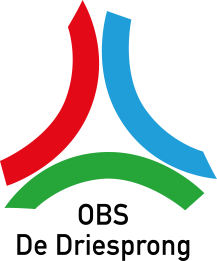 Nieuwsbrief nr. 04 verstuurd op 24 novemberAlgemeenBeste ouders/verzorgers,   In november hebben wij de voortgangsgesprekken gehouden. In vele gevallen waren de kinderen zelf hier ook bij aanwezig. Wij vinden het prettig om dit soort gesprekken samen met uw kind(eren) te voeren. Kinderen betrekken bij hun eigen ontwikkeling vinden wij erg belangrijk. Inmiddels zien wij ook de effecten van deze manier van werken. Kinderen tonen meer betrokkenheid en zijn positief kritisch naar zichzelf. Persoonlijke aandacht, daar gaat het om! Het kan voorkomen dat het niet gewenst is dat uw kind erbij zit.  U kunt dan altijd een aparte afspraak maken met de desbetreffende leerkracht.We zijn met de kinderen alweer druk aan de gang om de school gezellig te maken voor het Sinterklaasfeest. Op dinsdag 5 december komt Sinterklaas weer bij ons op school. Een feest voor iedereen! Ook niet schoolgaande kinderen zijn van harte uitgenodigd om dit leuke feest met ons te vieren. Sinterklaas zal na aankomst een praatje maken met de jongste kinderen.   Met vriendelijke groet,Paul KnuiversLocatiecoördinator Opbrengt actie kinderpostzegelsDe leerlingen van groep 7 en 8 hebben een bedrag van maar liefst €2110,00 opgehaald! De opbrengst komt ten goede aan kinderen die wat extra steun nodig hebben (bijvoorbeeld in de pleegzorg en/of onderwijs).Sinterklaas 5 december op De Driesprong Hij komt, hij komt …. 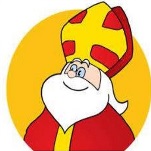 Dinsdag 5 december zal Sint, met 2 van zijn pieten onze school bezoeken. Wij verwachten dat hij rond de klok van 9.50 uur op school aan zal komen. Wij nodigen iedereen uit, ook de niet schoolgaande kinderen en buurtgenoten, om voor dit bezoek op school te komen. Zegt het voort, zegt het voort….De Sint zal na het welkomstwoord eerst een praatje maken in de gemeenschappelijke ruimte met de peuters en hun ouders. Vanaf 10.30 uur brengt Sint een bezoek in de groepen. Het is de bedoeling dat de leerlingen voor deze dag gewoon eten en drinken meenemen, ook zullen zij deze ochtend een traktatie krijgen. ’s Middags maken we er op school nog een gezellige Sinterklaasmiddag van.‘Wie zoet is krijgt lekkers.. ‘ Wij hebben van Zorgboerderij ‘Klein Arfman’ een grote zak strooigoed gekregen voor het Sinterklaasfeest. Wij bedanken de zorgboerderij voor dit mooie en lekkere gebaar. 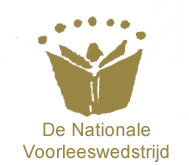 VoorleeskampioenVrijdag 24 november is er een voorleeswedstrijd gehouden op De Driesprong. Lezen vinden wij op school erg belangrijk! Zo’n wedstrijd motiveert kinderen om te lezen en wakkert hun enthousiasme aan. De “wedstrijd” gingen tussen de volgende klassenkampioenen: Lennox (gr 4), Olivier (gr5), Saar (gr 6), Carmen (gr 7) en Frederieke (gr 8).Frederieke is (groep 8) bekroond tot voorleeskampioen van De Driesprong. De jury bestond dit jaar uit: Meester Jarrik en de leerlingen uit groep 8, Joris en Myrthe. In het voorjaar zal Frederieke deelnemen aan de regionale kampioenschappen (alleen deelname groep 8 leerlingen). Wij wensen haar alvast veel succes!Kerstviering 22 december De kinderen gaan deze dag van 8.30 uur tot 12.00 uur naar school. Ze zijn ’s middags vrij, want we verwachten iedereen om 17.00 uur terug op school voor de kerstviering. Er volgt nog een brief met alle informatie over de dagen rondom de kerstviering en de kerstviering zelf.De leerlingenraadInmiddels hebben de kinderen uit de leerlingenraad de eerste vergaderingen achter de rug. Wij laten onze leerlingen graag meedenken over het reilen en zeilen hier op school. Doormiddel van een leerlingenraad proberen wij dit te stimuleren. De leerlingenraad in het kort:De leerlingen mogen meedenken en meebeslissen binnen de school, zodat ze weten dat ze meetellen en betrokken raken bij de schoolDe kinderen maken kennis met een democratisch proces.De leerlingen zijn mede verantwoordelijk voor schoolse zaken.Het bevorderen van actief burgerschap.De leerlingen inzicht geven in de organisatie van de school en laten ondervinden wat realistisch en haalbaar is.Mediamasters 2023De leerlingen van groep 7 en 8 hebben in november gewerkt aan Mediamasters. Het doel van Mediamasters is om op een toegankelijke en uitdagende manier met mediawijsheid in de klas aan de slag te gaan. Vooral sociale media kent veel mogelijkheden, maar ook gevaren!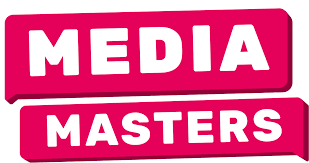 De leerlingen moesten tijdens het spel overleggen, samenwerken, media maken en interpreteren. Tijdens het spel konden de leerlingen punten verdienen. Het was een leerzame ervaring. Reminder StudiedagMaandag 15 januari zijn alle leerlingen vrij i.v.m. een studiedag van de leerkrachten.Kalender december/januari5 december 			Sinterklaasfeest6 december			peuterochtend 6 t/m 10 dec		oudpapier11 december		MR vergadering21 december 		kerstviering op school (s ’middags zijn alle leerlingen vrij)23 dec t/m 7 jan 		kerstvakantie10 januari 			peuterochtend15 januari			Studiedag (alle leerlingen vrij)30 januari			MR vergadering